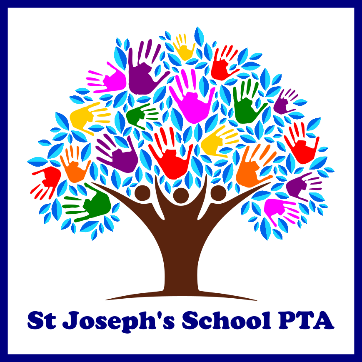 Minutes PTA Meeting 10th March 2023AttendanceJohn Cooper (JC) ,  Nicola Cooper (NC),  Alpa Bisarya (AB),  Marie Breen (MB),  Emma Winters (EW), Cyntina Grantham (CG),  Diana Quirke (DQ),  Jane Vo-Hughes (JVH),  Jon Vo-Hughes (JRVH),         Helen Mulley (HM),  James Wilkinson (JW),  Vicky Davila (VD),  Pauline Jesudason (PJ)Welcome & apologiesApologies had from James Brownsell, Claire Brownsell, Nyssa Richardson, Leah Connor, and Janet PritchardApproval of previous minutes & update on action points Book labelling – 2 labelling sessions have already been completed with more to do, Year 2/3 and Year 6 to do. Session planned for the 17/3T-Towels – Carry over to the next meeting. Finance update/requests for funding - £6429.00 – JW informed meeting attendees that school will likely struggle in the coming school year due to budget cuts, as such the PTA funds will be a much needed source to subsidise class equipment. JW noted that if we were somehow able to encourage those eligible to apply for Free School Meals that would greatly boost the funding available to the school.  Concern that once the rollout of free lunch provision continues in September the uptake of FSM will decline further – need to try and dispel any perceived stigma and highlight the other advantages for applicant parents  – uniform grants, access to food during the holidays etc.  Various discussions on how this could be done e.g.  producing literature to be circulated at Friday coffee/uniform sales/more widely by the school.  JC queried grant-funding opportunities and has offered to investigate to see what grants are available to supplement and enhance learning. Upcoming eventsCAFOD Walk – how can PTA assist?  Assist by helping to serve refreshments at the end of the walk and clear up. Easter Discos – approval of posters- Posters approved, HM has offered to purchase tuck shop items. Uniform sale Sale prior to Easter holidays for summer uniform?  31st March 2023 – poster needed for the event AB to produce. Date of next meeting 21st April 2023Any other business – Summer Fair – 3 to go from PTA to represent PTA at the summer fair planning committee. Decided on NR, PJ and NC with JVH supporting as NC is unable to make it to the first meeting 28/3